Документ предоставлен КонсультантПлюс
Приказ комитета государственной охраны объектов культурного наследия Волгоградской обл. от 27.08.2020 N 192 "Об утверждении границ и режима использования территории объекта культурного наследия регионального значения "Ансамбль застройки детской инфекционной больницы N 21", расположенного по адресу: Волгоградская область, г. Волгоград, пр-кт им. В.И. Ленина, 54"КОМИТЕТ ГОСУДАРСТВЕННОЙ ОХРАНЫ ОБЪЕКТОВКУЛЬТУРНОГО НАСЛЕДИЯ ВОЛГОГРАДСКОЙ ОБЛАСТИПРИКАЗот 27 августа 2020 г. N 192ОБ УТВЕРЖДЕНИИ ГРАНИЦ И РЕЖИМА ИСПОЛЬЗОВАНИЯ ТЕРРИТОРИИОБЪЕКТА КУЛЬТУРНОГО НАСЛЕДИЯ РЕГИОНАЛЬНОГО ЗНАЧЕНИЯ"АНСАМБЛЬ ЗАСТРОЙКИ ДЕТСКОЙ ИНФЕКЦИОННОЙ БОЛЬНИЦЫ N 21",РАСПОЛОЖЕННОГО ПО АДРЕСУ: ВОЛГОГРАДСКАЯОБЛАСТЬ, Г. ВОЛГОГРАД, ПР-КТ ИМ. В.И. ЛЕНИНА, 54В соответствии со статьей 3.1, пунктом 2 статьи 33 Федерального закона от 25 июня 2002 г. N 73-ФЗ "Об объектах культурного наследия (памятниках истории и культуры) народов Российской Федерации", пунктом 8 требований к составлению проектов границ территорий объектов культурного наследия, утвержденных приказом Министерства культуры Российской Федерации от 04 июня 2015 г. N 1745, Положением о комитете государственной охраны объектов культурного наследия Волгоградской области, утвержденным постановлением Администрации Волгоградской области от 19 декабря 2016 г. N 697-п, приказываю:1. Утвердить границы территории объекта культурного наследия регионального значения "Ансамбль застройки детской инфекционной больницы N 21", расположенного по адресу: Волгоградская область, г. Волгоград, пр-кт им. В.И. Ленина, 54, согласно приложениям 1 - 3.2. Утвердить режим использования территории объекта культурного наследия регионального значения "Ансамбль застройки детской инфекционной больницы N 21", расположенного по адресу: Волгоградская область, г. Волгоград, пр-кт им. В.И. Ленина, 54, согласно приложению 4.3. Настоящий приказ вступает в силу со дня его подписания и подлежит официальному опубликованию.Председатель комитетаА.Ю.БАЖЕНОВПриложение 1к приказукомитета государственной охраныобъектов культурного наследияВолгоградской областиот 27 августа 2020 г. N 192СХЕМАГРАНИЦ ТЕРРИТОРИИ ОБЪЕКТА КУЛЬТУРНОГО НАСЛЕДИЯ РЕГИОНАЛЬНОГОЗНАЧЕНИЯ "АНСАМБЛЬ ЗАСТРОЙКИ ДЕТСКОЙ ИНФЕКЦИОННОЙ БОЛЬНИЦЫN 21", РАСПОЛОЖЕННОГО ПО АДРЕСУ: ВОЛГОГРАДСКАЯОБЛАСТЬ, Г. ВОЛГОГРАД, ПР-КТ ИМ. В.И. ЛЕНИНА, 54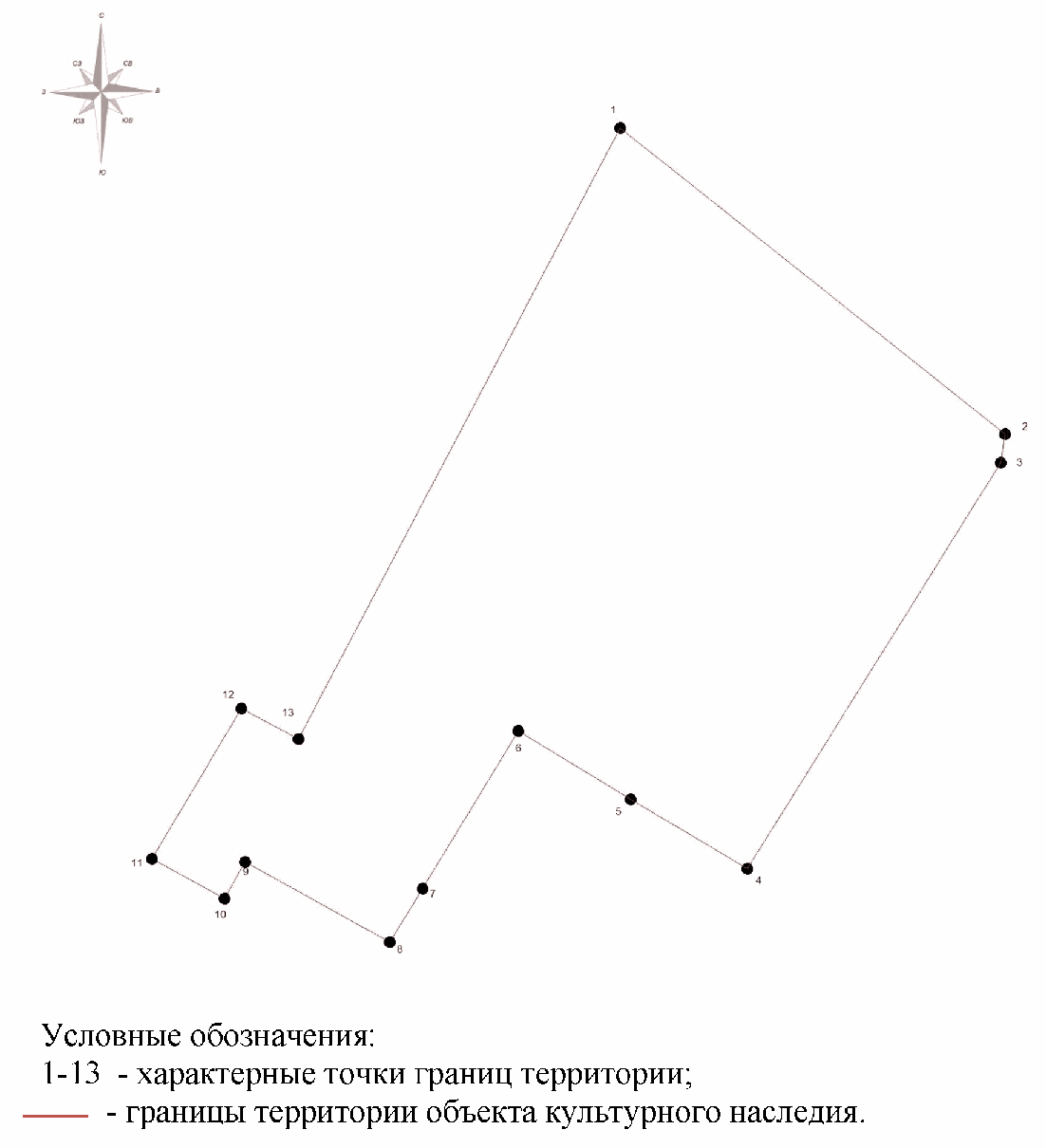 Приложение 2к приказукомитета государственной охраныобъектов культурного наследияВолгоградской областиот 27 августа 2020 г. N 192СИТУАЦИОННЫЙ ПЛАНГРАНИЦ ТЕРРИТОРИИ ОБЪЕКТА КУЛЬТУРНОГО НАСЛЕДИЯ РЕГИОНАЛЬНОГОЗНАЧЕНИЯ "АНСАМБЛЬ ЗАСТРОЙКИ ДЕТСКОЙ ИНФЕКЦИОННОЙ БОЛЬНИЦЫN 21", РАСПОЛОЖЕННОГО ПО АДРЕСУ: ВОЛГОГРАДСКАЯОБЛАСТЬ, Г. ВОЛГОГРАД, ПР-КТ ИМ. В.И. ЛЕНИНА, 54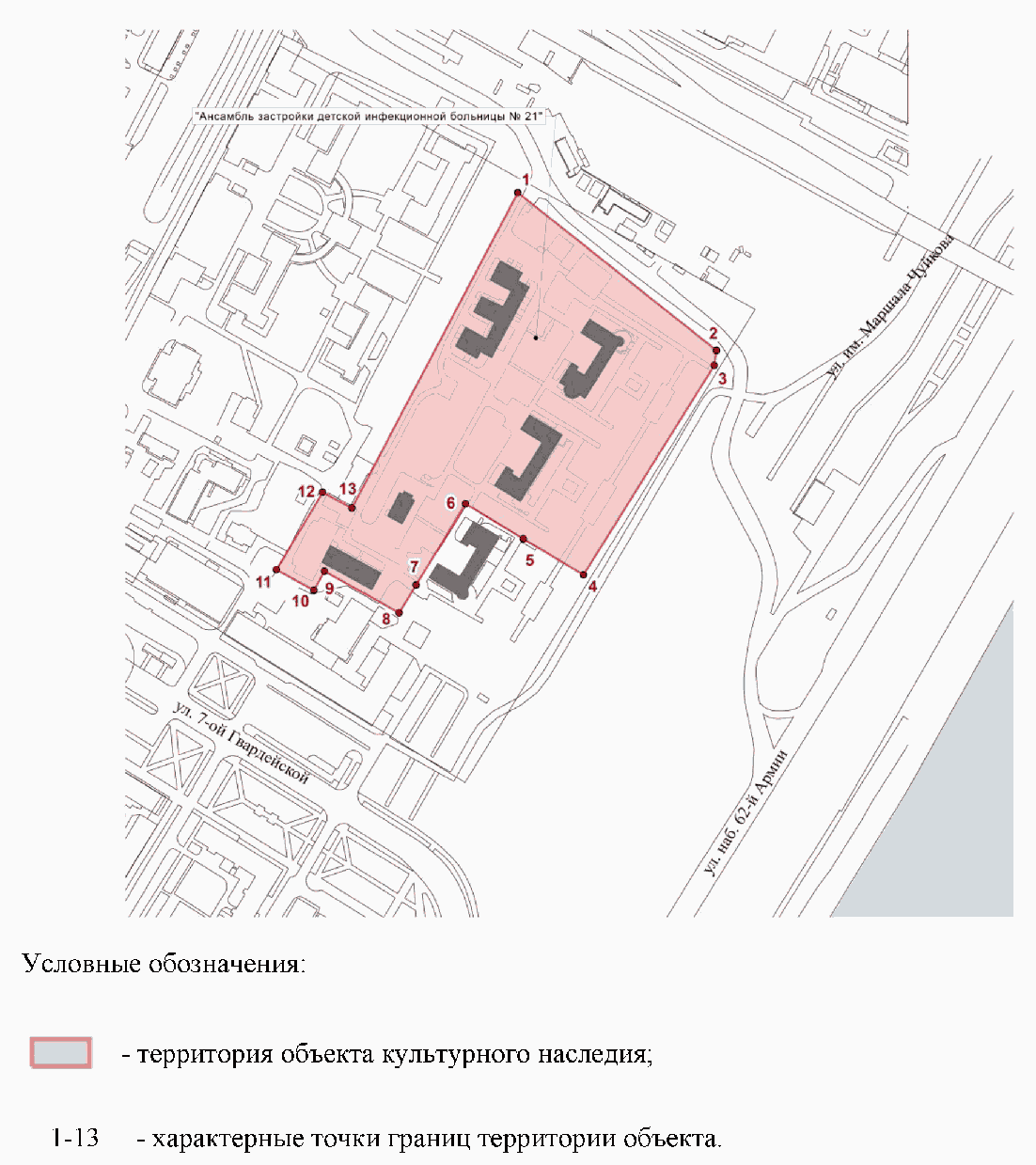 Приложение 3к приказукомитета государственной охраныобъектов культурного наследияВолгоградской областиот 27 августа 2020 г. N 192ПЕРЕЧЕНЬКООРДИНАТ ХАРАКТЕРНЫХ ТОЧЕК ГРАНИЦ ТЕРРИТОРИИ ОБЪЕКТАКУЛЬТУРНОГО НАСЛЕДИЯ РЕГИОНАЛЬНОГО ЗНАЧЕНИЯ "АНСАМБЛЬЗАСТРОЙКИ ДЕТСКОЙ ИНФЕКЦИОННОЙ БОЛЬНИЦЫ N 21",РАСПОЛОЖЕННОГО ПО АДРЕСУ: ВОЛГОГРАДСКАЯОБЛАСТЬ, Г. ВОЛГОГРАД, ПР-КТ ИМ. В.И. ЛЕНИНА, 54Система координат: местная, городскаяСистема координат: WGS 84Приложение 4к приказукомитета государственной охраныобъектов культурного наследияВолгоградской областиот 27 августа 2020 г. N 192РЕЖИМ ИСПОЛЬЗОВАНИЯ ТЕРРИТОРИИ ОБЪЕКТА КУЛЬТУРНОГО НАСЛЕДИЯРЕГИОНАЛЬНОГО ЗНАЧЕНИЯ "АНСАМБЛЬ ЗАСТРОЙКИ ДЕТСКОЙИНФЕКЦИОННОЙ БОЛЬНИЦЫ N 21", РАСПОЛОЖЕННОГО ПО АДРЕСУ:ВОЛГОГРАДСКАЯ ОБЛАСТЬ, Г. ВОЛГОГРАД,ПР-КТ ИМ. В.И. ЛЕНИНА, 54В границах территории объекта культурного наследия регионального значения "Ансамбль застройки детской инфекционной больницы N 21", расположенного по адресу: Волгоградская область, г. Волгоград, пр-кт им. В.И. Ленина, 54, запрещается:хозяйственная деятельность, нарушающая целостность объектов культурного наследия и создающая угрозу их повреждения или уничтожения, за исключением работ по сохранению объекта культурного наследия и применения специальных мер, направленных на сохранение и регенерацию историко-градостроительной или природной среды объекта культурного наследия;использование строительных технологий, создающих динамические нагрузки и оказывающих негативное воздействие на объект культурного наследия;строительство объектов капитального строительства, за исключением воссоздания утраченных зданий и сооружений ансамбля, подтвержденных историческими, историко-архивными и археологическими исследованиями в прежних высотных и плановых габаритах, разборки диссонирующих и дисгармоничных объектов при условии отсутствия историко-культурной ценности, подтвержденной архивными и историко-культурными исследованиями в соответствии с заключением государственного органа охраны объектов культурного наследия;реконструкция объектов капитального строительства, не являющихся объектами культурного наследия, с изменением их объемно-пространственного решения (в том числе высотных параметров);проведение работ по благоустройству и озеленению территории, а также установка малых архитектурных форм, нарушающих целостность и визуальное восприятие объекта культурного наследия и создающих угрозу его повреждения или уничтожения;изменение существующих градостроительных (планировочных, типологических) характеристик историко-градостроительной среды;прокладка сетей инженерно-технического обеспечения в надземном исполнении, за исключением прокладки и ремонта инженерных коммуникаций и сетей, для обеспечения условий эксплуатации объекта культурного наследия (с их прокладкой в подземные трассы);реконструкция, ремонт и капитальный ремонт элементов улично-дорожной сети с увеличением существующих габаритов проезжей части либо нарушающих целостность объекта культурного наследия и создающих угрозу его повреждения или уничтожения;ремонт, реконструкция существующих и устройство новых пешеходных дорожек без использования традиционных материалов;установка сплошных ограждений, нарушающих визуальное восприятие объекта культурного наследия, за исключением визуально проницаемых ограждений высотой не более 1,5 м;организация необорудованных мест для сбора мусора;распространение наружной рекламы, за исключением наружной рекламы на объектах культурного наследия, их территориях, содержащей исключительно информацию о проведении на объектах культурного наследия и их территориях театрально-зрелищных, культурно-просветительных и воспитательно-патриотических мероприятиях или исключительно информацию об указанных мероприятиях и одновременное упоминание об определенном лице как о спонсоре данного мероприятия, при условии, если такому упоминанию отведено не более чем десять процентов рекламной площади (пространства);строительство автостоянок и парковок, оказывающих негативное влияние на объект культурного наследия, за исключением устройства открытых парковок для обеспечения расчетного количества стояночных мест, обслуживающих объект культурного наследия;установка элементов информационно-декоративного оформления (мобильные информационные конструкции), в том числе праздничного, а также временных строительных ограждающих конструкций, нарушающих визуальное восприятие объекта культурного наследия;проведение научно-исследовательских и изыскательских работ, в том числе по изучению культурного слоя, нарушающих целостность объекта культурного наследия и создающих угрозу его повреждения или уничтожения;проведение в порядке, установленном законодательством мероприятий по музеефикации объекта культурного наследия без согласованных с уполномоченным региональным государственным органом в сфере охраны объектов культурного наследия проектов проведения таких работ, содержащих разделы об обеспечении сохранности объектов культурного наследия.Номер характерной точкиДлина линии (м)ХУ11635,2487182151,739319160,921535,1903082277,7100839,531525,7813112276,291077156,541392,9843172193,42005944,551415,8557382155,24916242,961438,0807822118,60429760,371386,6192212087,2511120,681369,0406922076,54684854,391395,3504882029,09557713,8101383,2325482022,42806327,1111396,2584471998,68746857,1121445,3299542027,92998521,1131435,442046,57225,811635,2487182151,739319Номер характерной точкиNЕ148°43'28,270"44°32'22,770"248°43'25,029"44°32'28,932"348°43'24,725"44°32'28,863"448°43'20,427"44°32'24,806"548°43'21,168"44°32'22,938"648°43'21,888"44°32'21,146"748°43'20,222"44°32'19,611"848°43'19,653"44°32'19,087"948°43'20,505"44°32'16,766"1048°43'20,113"44°32'16,439"1148°43'20,535"44°32'15,278"1248°43'22,123"44°32'16,709"1348°43'21,803"44°32'17,621"